lMADONAS NOVADA PAŠVALDĪBA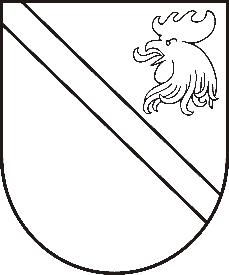 Reģ. Nr. 90000054572Saieta laukums 1, Madona, Madonas novads, LV-4801 t. 64860090, e-pasts: pasts@madona.lv ___________________________________________________________________________MADONAS NOVADA PAŠVALDĪBAS DOMESLĒMUMSMadonā2020.gada 31.martā									       Nr.136									       (protokols Nr.6, 40.p.)Par speciālistam izīrējamo dzīvojamo telpu – dzīvokļa īpašumu ar adresi Gaujas iela 26-27, Madona, Madonas novads           04.03.2020. Madonas novada pašvaldība ir saņēmusi […] iesniegumu ar lūgumu nodrošināt ar dzīvojamo platību, jo 03.03.2020. ir uzsākusi darba attiecības Madonas novada pašvaldības Sociālajā dienestā. Iesniegumam pievienota Vadības un sociālā darba augstskolas ’’Attīstība’’ profesionālā bakalaura diploma (sērija PD E Nr.0440) par profesionālo bakalaura grādu sociālajā darbā un sociālā darbinieka kvalifikāciju kopija.         18.03.2020. Dzīvokļu jautājumu komisija ir pieņēmusi lēmumu par […] reģistrēšanu pašvaldības palīdzības reģistrā speciālista nodrošināšanai ar dzīvojamo telpu.          27.02.2020. Madonas novada pašvaldības Sociālais dienests ir noslēdzis darba līgumu Nr.SOC/1.32/20/03 ar […] par sociālā darbinieka pienākumu veikšanu Madonas pilsētā.          27.03.2020. Madonas novada pašvaldība ir saņēmusi […] iesniegumu ar lūgumu pašvaldībai nodot īrei […] dzīvojamo telpu – dzīvokļa īpašumu ar adresi Gaujas iela 26-27, Madona, Madonas novads, kā kvalificētai speciālistei.           Saskaņā ar 25.08.2016. Madonas novada pašvaldības saistošajiem noteikumiem Nr.10 ’’Par kārtību, kādā pašvaldība izīrē dzīvojamo telpu kvalificētam speciālistam’’ 3.2.punktu, pašvaldība izīrē pašvaldības dzīvojamo telpu kvalificētam speciālistiem ar profesionālo vai augstāko izglītību, kas ir nepieciešami valsts un pašvaldības funkciju nodrošināšanai veselības un sociālo pakalpojumu nozarē.Pamatojoties uz likuma ’’Par palīdzību dzīvokļa jautājumu risināšanā’’ 21.1 pantu, 25.08.2016. Madonas novada pašvaldības saistošajiem noteikumiem Nr.10 ’’Par kārtību, kādā pašvaldība izīrē dzīvojamo telpu kvalificētam speciālistam’’ 3.2.punktu, atklāti balsojot: PAR – 16 (Agris Lungevičs, Zigfrīds Gora, Ivars Miķelsons, Andrejs Ceļapīters, Artūrs Čačka, Antra Gotlaufa, Artūrs Grandāns, Gunārs Ikaunieks, Valda Kļaviņa, Valentīns Rakstiņš, Andris Sakne, Rihards Saulītis, Inese Strode, Aleksandrs Šrubs, Gatis Teilis, Kaspars Udrass), PRET – NAV, ATTURAS – NAV,  Madonas novada pašvaldības dome NOLEMJ:Izīrēt Madonas novada pašvaldības speciālistam izīrējamo dzīvojamo telpu – dzīvokļa īpašumu ar adresi Gaujas iela 26-27, Madona, Madonas novads, Madonas novada pašvaldības Sociālā dienesta sociālajai darbiniecei […].Uzdot dzīvojamās mājas pārvaldniekam SIA ’’Madonas namsaimnieks’’ noslēgt īres līgumu ar […] par speciālistam izīrējamo dzīvojamo telpu ar adresi Gaujas iela 26-27, Madona, Madonas novads, īres līgumu slēdzot uz darba tiesisko attiecību laiku, pildot Sociālā darbinieka Madonas pilsētā amata pienākumus, bet ne ilgāk par trim gadiem.Domes priekšsēdētājs								          A.LungevičsI.Mārka 64860074